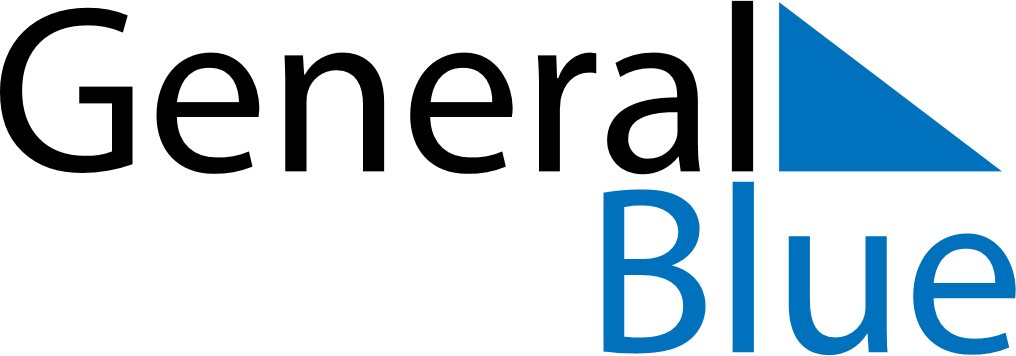 May 2021May 2021May 2021May 2021SwedenSwedenSwedenSundayMondayTuesdayWednesdayThursdayFridayFridaySaturday1Labour Day23456778910111213141415Ascension Day1617181920212122Whitsun Eve2324252627282829PentecostWhit Monday3031Mother’s Day